臺北市立大直高級中學教師專業學習社群會議記錄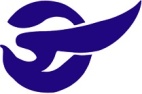 臺北市立大直高級中學教師專業學習社群成果活動名稱105學年度第2學期 國中部 第三次教學研究會 活動時間106年  06 月  01  日  會議內容聯課及本位課程教案產出活動地點k書中心2樓主 持 人許珍瑜紀    錄莊淑娥會議記錄會議記錄會議記錄會議記錄教學組長(静玫)：因應107課綱需要設計聯課及本位課程，以1人或3人為原則設計產出課程，                未來不一定每位老師都會上本位課程，未雨綢繆，希望大家今天能交出作業來                ，其他報告如國中議程資料。教務主任：因應107課綱需要，請大家協助產出本位課程及聯課之課程，有何需要可請求行政支          援。校長：感謝體育組同仁協助校務推展，為因應未來多元課程，在設計本位課程時，可思考獨立設      計或2-3位老師共同產出亦可與他科合作課程。      教學研究會：(國中部議程)106學年度領域召集人及亮點領召負責人為許珍瑜老師專業學習社群(PLC)於6/16前上傳e課室，以完成本學期領域共備，並繳交領域資料夾。填寫並回收社群回饋表(給静玫)亮點計畫(PLC)於研習結束後，填寫相關成果表並上傳e課室。本次教學研究會中，設計產出聯課及本位課程之課程，可獨立設計亦可2-3人合作設計。各領域至少需產出2個設計課程為原則。教學研究會：(教務處資料)升國9暑期輔導訂於7/17(一)-8/18(五)辦理，共計5週，每週20節，共100節。國9畢業典禮6/1(五)、國9於6/09(五)離校。6/30(五)休業式及期末校務會議，詳細流程另行通知。補救教學負責人：104學年第2學期七年級健康教育負責人：廖瓊梅師八年級健康教育負責人：廖瓊梅師九年級健康教育負責人：廖瓊梅師實施方式：書面報告臨時動議：體育組長出暑假作業(世大運觀賽心得)
          散會： 教學組長(静玫)：因應107課綱需要設計聯課及本位課程，以1人或3人為原則設計產出課程，                未來不一定每位老師都會上本位課程，未雨綢繆，希望大家今天能交出作業來                ，其他報告如國中議程資料。教務主任：因應107課綱需要，請大家協助產出本位課程及聯課之課程，有何需要可請求行政支          援。校長：感謝體育組同仁協助校務推展，為因應未來多元課程，在設計本位課程時，可思考獨立設      計或2-3位老師共同產出亦可與他科合作課程。      教學研究會：(國中部議程)106學年度領域召集人及亮點領召負責人為許珍瑜老師專業學習社群(PLC)於6/16前上傳e課室，以完成本學期領域共備，並繳交領域資料夾。填寫並回收社群回饋表(給静玫)亮點計畫(PLC)於研習結束後，填寫相關成果表並上傳e課室。本次教學研究會中，設計產出聯課及本位課程之課程，可獨立設計亦可2-3人合作設計。各領域至少需產出2個設計課程為原則。教學研究會：(教務處資料)升國9暑期輔導訂於7/17(一)-8/18(五)辦理，共計5週，每週20節，共100節。國9畢業典禮6/1(五)、國9於6/09(五)離校。6/30(五)休業式及期末校務會議，詳細流程另行通知。補救教學負責人：104學年第2學期七年級健康教育負責人：廖瓊梅師八年級健康教育負責人：廖瓊梅師九年級健康教育負責人：廖瓊梅師實施方式：書面報告臨時動議：體育組長出暑假作業(世大運觀賽心得)
          散會： 教學組長(静玫)：因應107課綱需要設計聯課及本位課程，以1人或3人為原則設計產出課程，                未來不一定每位老師都會上本位課程，未雨綢繆，希望大家今天能交出作業來                ，其他報告如國中議程資料。教務主任：因應107課綱需要，請大家協助產出本位課程及聯課之課程，有何需要可請求行政支          援。校長：感謝體育組同仁協助校務推展，為因應未來多元課程，在設計本位課程時，可思考獨立設      計或2-3位老師共同產出亦可與他科合作課程。      教學研究會：(國中部議程)106學年度領域召集人及亮點領召負責人為許珍瑜老師專業學習社群(PLC)於6/16前上傳e課室，以完成本學期領域共備，並繳交領域資料夾。填寫並回收社群回饋表(給静玫)亮點計畫(PLC)於研習結束後，填寫相關成果表並上傳e課室。本次教學研究會中，設計產出聯課及本位課程之課程，可獨立設計亦可2-3人合作設計。各領域至少需產出2個設計課程為原則。教學研究會：(教務處資料)升國9暑期輔導訂於7/17(一)-8/18(五)辦理，共計5週，每週20節，共100節。國9畢業典禮6/1(五)、國9於6/09(五)離校。6/30(五)休業式及期末校務會議，詳細流程另行通知。補救教學負責人：104學年第2學期七年級健康教育負責人：廖瓊梅師八年級健康教育負責人：廖瓊梅師九年級健康教育負責人：廖瓊梅師實施方式：書面報告臨時動議：體育組長出暑假作業(世大運觀賽心得)
          散會： 教學組長(静玫)：因應107課綱需要設計聯課及本位課程，以1人或3人為原則設計產出課程，                未來不一定每位老師都會上本位課程，未雨綢繆，希望大家今天能交出作業來                ，其他報告如國中議程資料。教務主任：因應107課綱需要，請大家協助產出本位課程及聯課之課程，有何需要可請求行政支          援。校長：感謝體育組同仁協助校務推展，為因應未來多元課程，在設計本位課程時，可思考獨立設      計或2-3位老師共同產出亦可與他科合作課程。      教學研究會：(國中部議程)106學年度領域召集人及亮點領召負責人為許珍瑜老師專業學習社群(PLC)於6/16前上傳e課室，以完成本學期領域共備，並繳交領域資料夾。填寫並回收社群回饋表(給静玫)亮點計畫(PLC)於研習結束後，填寫相關成果表並上傳e課室。本次教學研究會中，設計產出聯課及本位課程之課程，可獨立設計亦可2-3人合作設計。各領域至少需產出2個設計課程為原則。教學研究會：(教務處資料)升國9暑期輔導訂於7/17(一)-8/18(五)辦理，共計5週，每週20節，共100節。國9畢業典禮6/1(五)、國9於6/09(五)離校。6/30(五)休業式及期末校務會議，詳細流程另行通知。補救教學負責人：104學年第2學期七年級健康教育負責人：廖瓊梅師八年級健康教育負責人：廖瓊梅師九年級健康教育負責人：廖瓊梅師實施方式：書面報告臨時動議：體育組長出暑假作業(世大運觀賽心得)
          散會： 備註相關資料如附件105-2學期第三次教學研究會(國中部議程)相關資料如附件105-2學期第三次教學研究會(國中部議程)相關資料如附件105-2學期第三次教學研究會(國中部議程)研習(會議)名稱105學年度第2學期 國中部 第三次教學研究會研習(會議)時間106年 6 月01 日研習(會議)內容聯課及本位課程教案產出研習(會議)地點k書中心2樓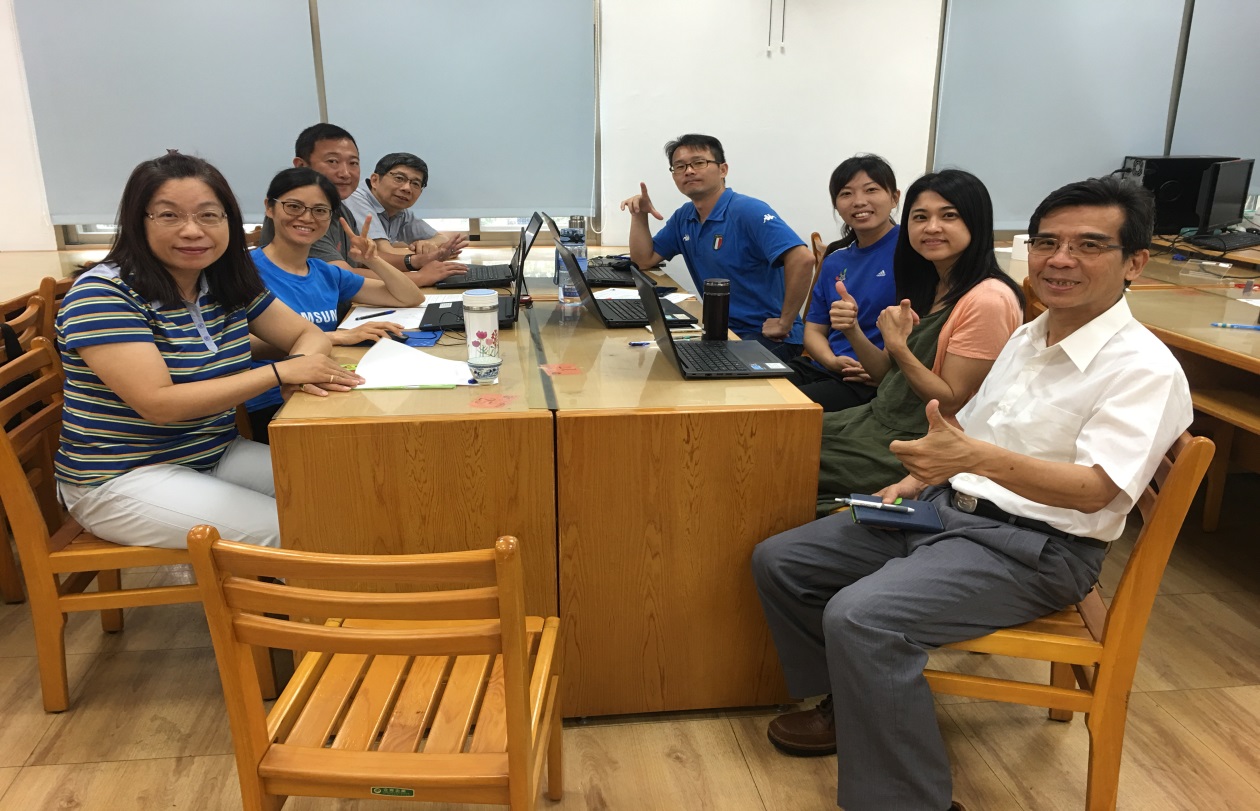 圖一、圖一、圖一、圖一、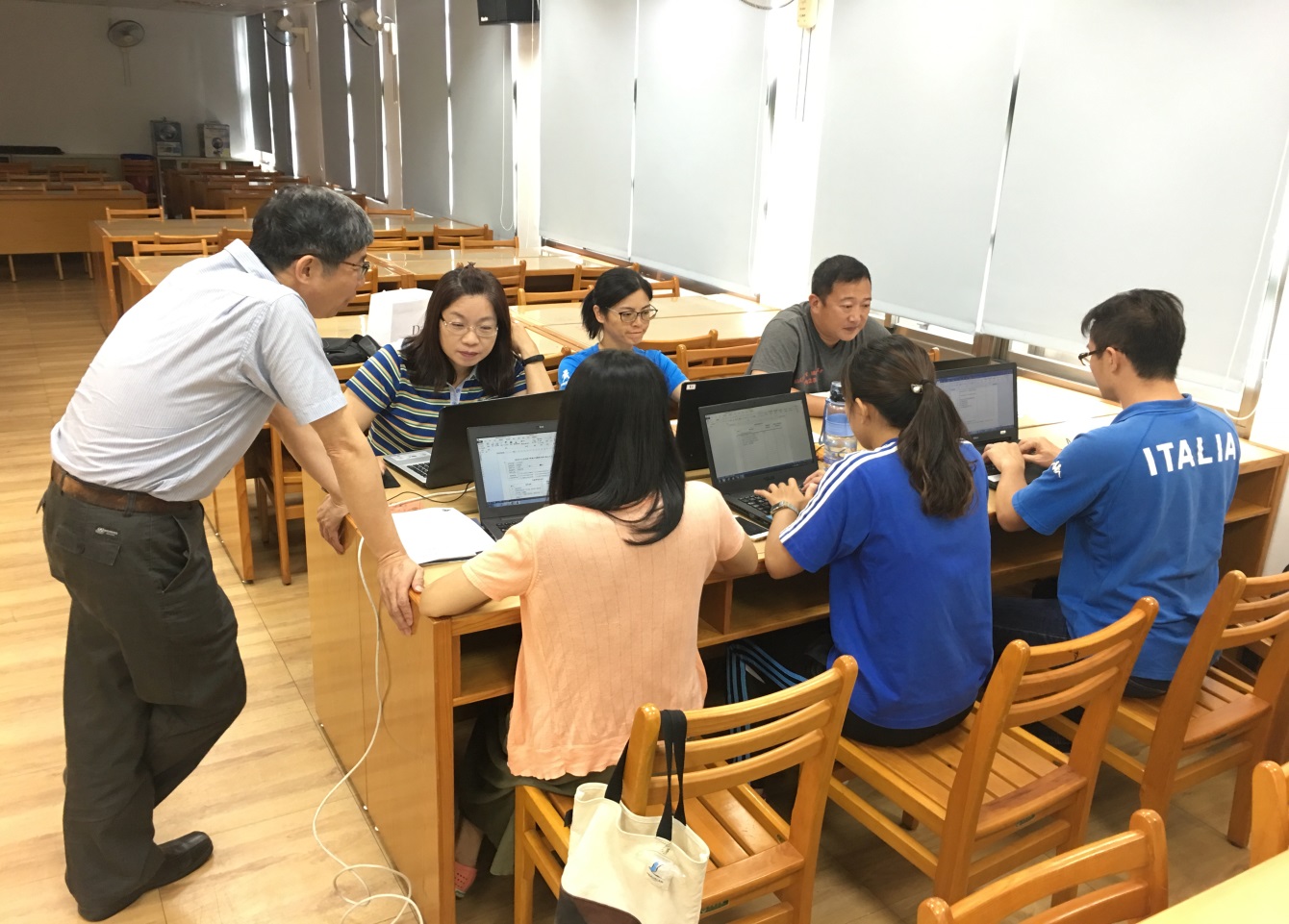 圖二、圖二、圖二、圖二、